03.02.2022 року в ДНЗ «Тетіївське ПТУ»  було здійснено відкриття місячника методичної роботи. Колективом закладу освіти були обговорено заплановані заходи та погоджено їх виконання. Місячник  проходитиме під лозунгом «До вершин досконалості». Під час відкриття  місячника було  організовано виставку  методичних розробок педагогічних працівників та визначено мету та основні завдання  місячника.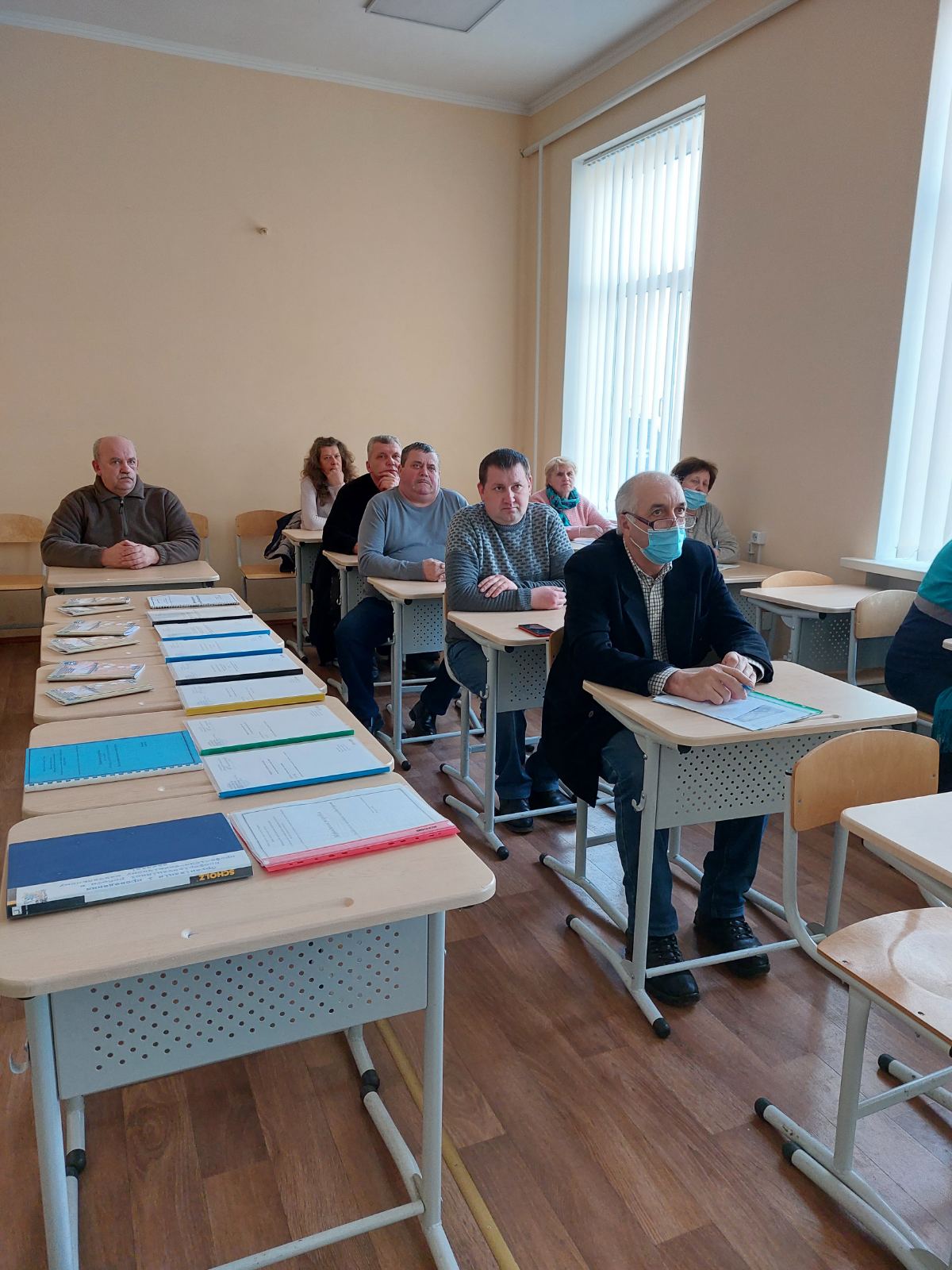 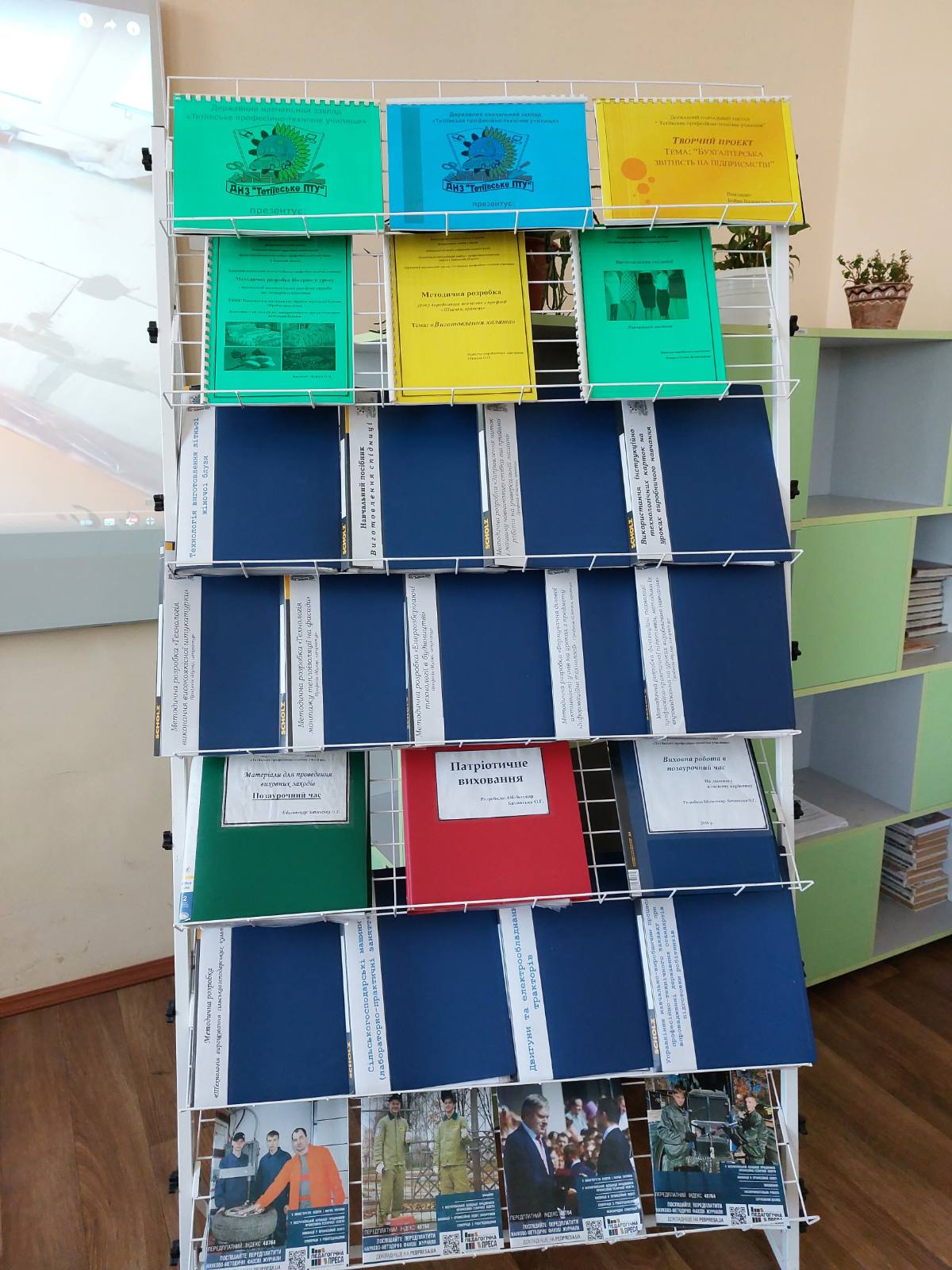 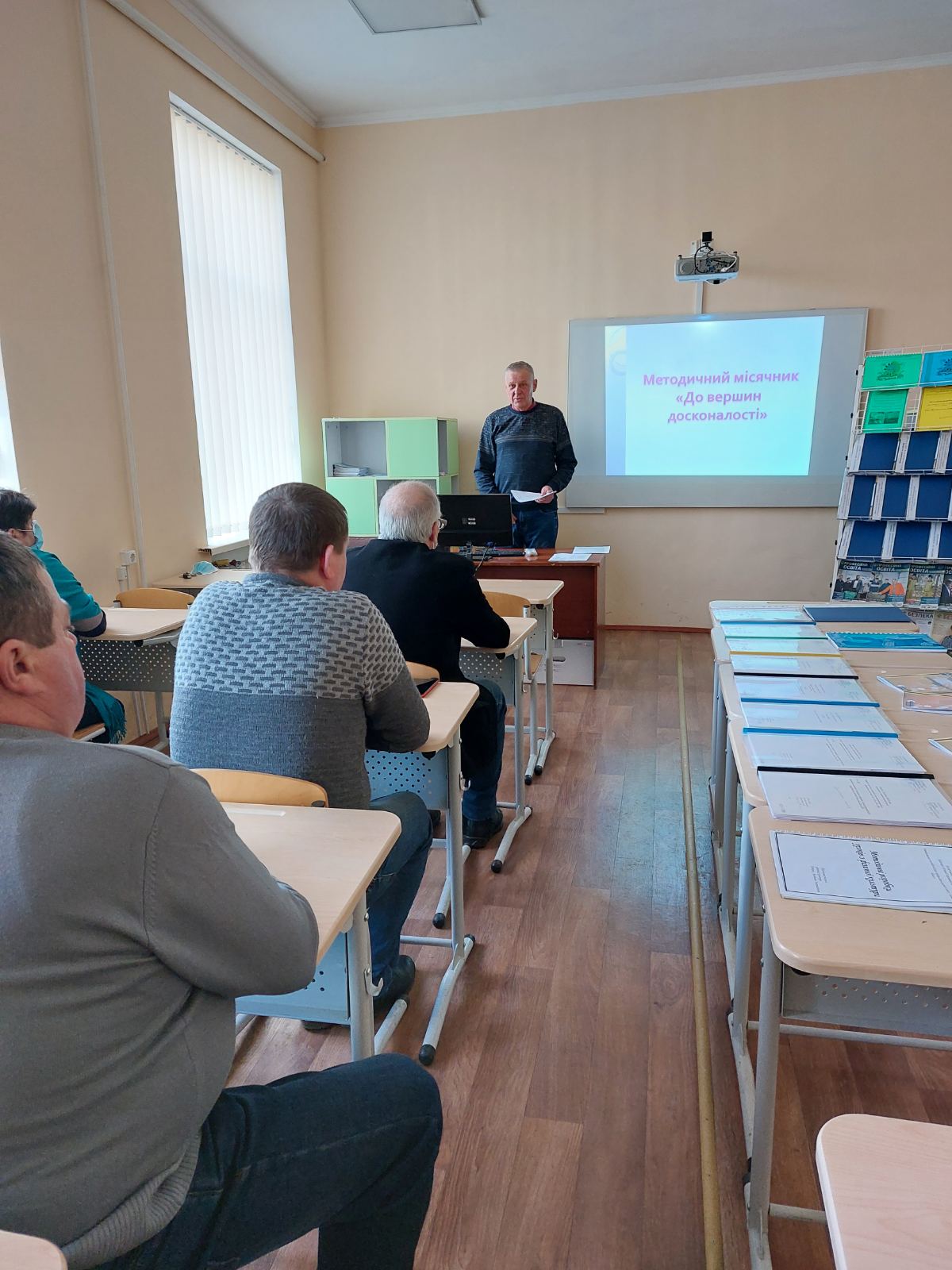 